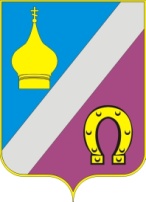  Николаевского сельского поселенияНеклиновского района Ростовской областиПОСТАНОВЛЕНИЕс. Николаевка      от «20» октября  2022 г.                                                                 № 218В соответствии со статьей 184.2 Бюджетного кодекса Российской Федерации и статьей 27 Решения Собрания депутатов Николаевского сельского поселения Неклиновского района от 27.07.2007 № 69 «О бюджетном процессе в Николаевском сельском поселении», а также постановлением Администрации Николаевского сельского поселения  от 31.05.2022 № 131 «Об утверждении Порядка и сроков составления проекта бюджета Николаевского сельского пос6еления на 2023 год и на плановый период 2024 и 2025 годов», Администрация Николаевского сельского поселения постановляет:1. Утвердить основные направления бюджетной и налоговой политики Николаевского сельского поселения на 2023 год и на плановый период 2024 и 2025 годов согласно приложению к настоящему постановлению.2. Специалистам Администрации Николаевского сельского поселения по курируемым направлениям, главным распорядителям средств бюджета Николаевского сельского поселения обеспечить выполнение мероприятий, предусмотренных приложением к настоящему постановлению на 2023 год и на плановый период 2024 и 2025 годов.3. Настоящее постановление вступает в силу со дня его официального опубликования.4. Контроль за выполнением постановления оставляю за собой.Глава АдминистрацииНиколаевского сельского поселения 			Е.П. КовалеваПостановление вносит сектор экономики и финансовПриложениек постановлениюАдминистрацииНиколаевского сельского поселения                 от 20.10.2022  № 218ОСНОВНЫЕ НАПРАВЛЕНИЯбюджетной и налоговой политики Николаевского сельского поселения на 2023 год и на плановый период 2024 и 2025 годовНастоящие Основные направления сформированы с учетом основных приоритетов государственной политики Российской Федерации, указов Президента Российской Федерации от 07.05.2018 № 204 «О национальных целях и стратегических задачах развития Российской Федерации на период до 2024 года» и от 21.07.2020 № 474 «О национальных целях развития Российской Федерации на период до 2030 года», итогов реализации бюджетной и налоговой политики в 2021 – 2022 годах, и основных направлений бюджетной, налоговой и таможенно-тарифной политики Российской Федерации на 2023 год и на плановый период 2024 и 2025 годов, постановления Администрации Неклиновского района от 26.10.2021 № 198 «Об основных направлениях бюджетной и налоговой политики Николаевского сельского поселения Неклиновского района на 2022год и на плановый период 2023 и 2024 годов».Целью Основных направлений является определение условий и подходов, используемых для формирования проекта бюджета Николаевского сельского поселения Неклиновского района на 2023 год и на плановый период 2024 и 2025 годов.1. Основные итоги реализациибюджетной и налоговой политики в 2021 – 2022 годахВ условиях постепенной адаптации экономики к принятым в 2020 году ограничительным мерам, связанным с распространением коронавирусной инфекции, в 2021 году продолжилась реализация бюджетной политики, направленной на достижение социальной стабильности и устойчивости бюджетной системы Николаевского сельского поселения Неклиновского района.Исполнение бюджета Николаевского сельского поселения обеспечено в 2021 году с положительными результатами.По доходам показатели исполнены в объеме 21 488,2 тыс. рублей.Собственные доходы бюджета Николаевского сельского поселения поступили в объеме 5 420,8 тыс. рублей.По расходам исполнение составило 21 557,2 тыс. рублей с ростом от 2020 года на 8,2 процента. По результатам исполнения бюджета Николаевского сельского поселения сложилось превышение расходов над доходами в сумме 69,0 тыс. рублей.Увеличению налогового потенциала бюджета Николаевского сельского поселения способствовала проводимая в Ростовской области налоговая политика, направленная на повышение инвестиционной активности, создание условий справедливой конкурентной среды, сокращение теневого сектора, совершенствование и оптимизацию системы налогового администрирования, стимулирование развития малого и среднего предпринимательства через специальные налоговые режимы.Расширены виды деятельности, в отношении которых применяется патентная система налогообложения, что способствовало использованию патентной системы как льготного режима более широким кругом предпринимателей. В перечень включены:«Торговля розничная прочая вне магазинов, палаток, рынков, осуществляемая через автоматы»;Кроме того, индивидуальные предприниматели получили возможность применять понижающий коэффициент 0,75 к размеру потенциально возможного к получению годового дохода по патентной системе налогообложения.В условиях поэтапного выхода из режима ограничений для субъектов малого предпринимательства, осуществляющих деятельность в пострадавших отраслях экономики, в 2021 году были установлены льготы в виде пониженной ставки по упрощенной системе налогообложения:при объекте налогообложения «доходы» с 6 до 4,5 процентов;при объекте налогообложения «доходы минус расходы» с 10 до 7,5 процентов.Одновременно в целях предоставления указанных льгот были введены условия их применения:основной вид деятельности должен относиться к отраслям, пострадавшим в связи с распространением коронавирусной инфекции;выручка по основному виду деятельности за налоговый (отчетный) период составляла не менее 70 процентов общей суммы выручки;необходимость включения в единый реестр субъектов малого и среднего предпринимательства до 01.01.2021.В 2022 году с учетом обострения геополитической ситуации в Неклиновском районе обеспечена реализация Плана первоочередных действий по обеспечению устойчивого развития Ростовской области в условиях внешнего санкционного давления, утвержденного распоряжением Губернатора Ростовской области от 12.03.2022 №49.В рамках его реализации первоначально принятые бюджетные параметры были переформатированы, создан финансовый резерв в размере до 3 процентов собственных налоговых и неналоговых доходов бюджета Николаевского сельского поселения на обеспечение первоочередных непредвиденных расходов, проведена оптимизация средств по отдельным направлениям.В качестве дополнительных мер поддержки экономики были сокращены сроки оплаты поставленной продукции (выполненных работ, оказанных услуг) по муниципальным контрактам, увеличены авансовые платежи.Реализация масштабных антикризисных мер, принятых на федеральном и региональном уровнях, способствовала стабильности экономики и сохранению устойчивости бюджета Николаевского сельского поселения.За период I полугодия 2022 г. исполнение бюджета Николаевского сельского поселения обеспечено с положительной динамикой относительно аналогичных показателей прошлого года. Доходы исполнены в сумме 13 650,6 тыс. рублей, или на 57 процентов к годовому плану, с ростом фактических поступлений к 1 полугодию 2021г. В том числе собственные налоговые и неналоговые поступления составили 1 572,7  тыс. рублей. Расходы исполнены в объеме 10 833,9 тыс. рублей. Главным приоритетом бюджетной политики Николаевского сельского поселения по-прежнему остается сбережение здоровья и благополучия людей. Расходы бюджета Николаевского сельского поселения на социальную сферу составляют более 71,7 процентов всех расходов.Бюджетными параметрами учтены ассигнования на выполнение поручений Президента Российской Федерации о дополнительных мерах социальной поддержки населения.Обеспечено увеличение повышение заработной платы работникам бюджетной сферы в связи с увеличением с 1 июня 2022 г. минимального размера оплаты труда.Учтены расходы на удорожание объектов строительства, реконструкции, капитального ремонта муниципальной собственности, что обусловлено ростом цен на строительные материалы в связи с дефицитом сырья, нарушением поставок, изменением логистики в условиях санкционных ограничений.В необходимом объеме запланированы средства на обеспечение расходных обязательств Николаевского сельского поселения, реализуемых на условиях софинансирования средств из федерального и областного бюджетов. В целях упрощения и ускорения бюджетных процедур в соответствии с Федеральным законом от 09.03.2022 № 53-ФЗ «О внесении изменений в Бюджетный кодекс Российской Федерации и отдельные законодательные акты Российской Федерации и установлении особенностей исполнения бюджетов бюджетной системы Российской Федерации в 2022 году» применяется механизм внесения изменений в сводную бюджетную роспись без внесения изменений в закон о бюджете на цели обеспечения мероприятий в связи с геополитической обстановкой и на иные цели, определенные Правительством Ростовской области.По итогам I полугодия 2022 г. исполнение бюджета Николаевского сельского поселения обеспечено с профицитом в сумме 2 816,7 тыс. рублей. Социальные обязательства местного бюджета выполнены в полном объеме.2. Основные цели и задачи бюджетной и налоговой политикина 2023 год и на плановый период 2024 и 2025 годовБюджетная и налоговая политика Николаевского сельского поселения на 2023 год и на плановый период 2024 и 2025 годов будет соответствовать основным направлениям бюджетной, налоговой и таможенно - тарифной политики Российской Федерации, сконцентрирована на реализации задач, поставленных Президентом Российской Федерации, Губернатором Ростовской области и Главой Администрации Николаевского сельского поселения. В условиях беспрецедентных внешних ограничений и реализации мер, направленных на защиту суверенитета и безопасности Российской Федерации, главной целью бюджетной политики определена важность сохранения устойчивости и сбалансированности бюджетной системы. Безусловным приоритетом бюджетной политики будет являться реализация национальных проектов, основными целями которых определены: сохранение населения, здоровье и благополучие людей, создание комфортной и безопасной среды для жизни и возможностей для самореализации и раскрытия таланта каждого человека, а также условий для достойного, эффективного труда и успешного предпринимательства, внедрение цифровой трансформации.Инвестиционная составляющая бюджетной политики будет направлена на завершение работ по переходящим объектам строительства, реконструкции, капитального ремонта муниципальной собственности с учетом разработки проектной документации и проектно-изыскательских работ, утвержденным в бюджетном цикле на 2022 – 2024 годы. Новые объекты в 2023 – 2025 годах будут финансово обеспечены в целях реализации Указов Президента Российской Федерации от 07.05.2018 № 204 и от 21.07.2020 № 474, а также Указа Президента Российской Федерации от 07.05.2012 № 600 «О мерах по обеспечению граждан Российской Федерации доступным и комфортным жильем и повышению качества жилищно-коммунальных услуг». В связи с изменениями законодательства в области охраны окружающей среды будет обеспечена увязка поступающих в местный бюджет экологических платежей с расходными обязательствами по восстановлению окружающей среды и рекультивации территории после завершения хозяйственной деятельности. Параметры бюджета Николаевского сельского поселения на 2023 год и на плановый период 2024 и 2025 годов сформированы на основе прогноза социально-экономического развития Ростовской области и Неклиновского района на 2023 – 2025 годы с учетом предусмотренных основных показателей развития экономики.В части бюджетных расходов сохранится ответственная бюджетная политика, направленная на обеспечение первоочередных обязательств перед гражданами,  предоставление государственных услуг в отраслях социальной сферы, обеспечение сбалансированности и устойчивости бюджета Николаевского сельского поселения.Продолжится соблюдение требований бюджетного законодательства, предельного уровня муниципального долга и бюджетного дефицита, недопущение образования кредиторской задолженности.2.1. Налоговая политика Николаевского сельского поселения на 2023 год и на плановый период 2024 и 2025 годовВ Николаевском сельском поселении на 2023 год и на плановый период до 2025 года сохраняется курс на стимулирование экономической и инвестиционной активности и развитие доходного потенциала поселения на основе экономического роста.Достижение поставленных целей и задач будет основываться на следующих приоритетах:1. Реализация существующего комплекса мер, направленных на формирование благоприятного инвестиционного климата и развитие конкурентоспособной инновационной экономики поселения. 2. Содействие занятости населения и создание благоприятных налоговых условий, способствующих развитию предпринимательской активности и легализации бизнеса самозанятых граждан.3. Обеспечение комфортных налоговых условий для отдельных категорий населения, нуждающихся в муниципальной поддержке. Установленные на местном уровне льготы по земельному налогу и налогу на имущество физических лиц носят социально значимый характер. 4. Проведение оценки налоговых расходов, включающей оценку бюджетной, экономической и социальной эффективности, влияние предоставленных налоговых преференций на достижение целей социально-экономической политики Неклиновского района.Совершенствование нормативной правовой базы по вопросам налогообложения будет осуществляться в условиях изменений федерального и регионального налогового законодательства.В трехлетней перспективе будет продолжена работа по укреплению доходной базы бюджета поселения за счет наращивания стабильных доходных источников и мобилизации в бюджет имеющихся резервов.Продолжится взаимодействие органами местного самоуправления Николаевского сельского поселения с органами власти Ростовской области и Неклиновского района в решении задач по дополнительной мобилизации доходов. Вектор деятельности направлен на обеспечение полноты уплаты налогов и выявления фактов умышленного занижения финансовых результатов для целей налогообложения, пресечение «теневой» экономики, нелегальной занятости, сокращение задолженности и применение полного комплекса мер принудительного взыскания задолженности, выявление и обеспечение постановки на налоговый учет всех потенциальных плательщиков и объектов налогообложения, привлечение к декларированию полученных доходов, эффективное использование имущества и земельных ресурсов.2.2. Муниципальные проекты, направленные на реализацию федеральных проектов по достижению целей национальных проектов.В приоритетном порядке будут предусмотрены бюджетные ассигнования на выполнение проектов, направленных на реализацию региональных и федеральных проектов, входящих в состав национальных проектов. Это позволит сформировать ресурс на финансирование стратегических целей развития Неклиновского района.Реализация муниципальных программ Николаевского сельского поселения с учетом проектных принципов управления потребует применения гибкой и комплексной системы управления бюджетными расходами, а также постоянного мониторинга за прозрачностью и эффективностью расходования выделяемых на их реализацию средств. Достижение целей проектов должно быть обеспечено за счет реализации их мероприятий, сбалансированных по срокам, ожидаемым результатам и параметрам ресурсного обеспечения.В предстоящем периоде продолжится работа по повышению качества и эффективности реализации муниципальных программ Николаевского сельского поселения как основного инструмента стратегического целеполагания и бюджетного планирования. 2.3. Основные направления бюджетной политикив области социальной сферыВ числе основных подходов бюджетной политики в области социальной сферы предусмотрено увеличение уровня доходов граждан.Социальные выплаты, пособия будут увеличены на уровень инфляции в 2023 – 2025 годах, утвержденный прогнозом социально-экономического развития Николаевского сельского поселения на 2023 – 2025 годы.Повышение оплаты труда работникам бюджетной сферы планируется согласно указам Президента Российской Федерации от 07.05.2012 № 597 «О мероприятиях по реализации государственной социальной политики», от 01.06.2012 № 761 «О Национальной стратегии действий в интересах детей на 2012 – 2017 годы» и от 28.12.2012 № 1688 «О некоторых мерах по реализации государственной политики в сфере защиты детей-сирот и детей, оставшихся без попечения родителей» с учетом необходимости сохранения соотношения средней заработной платы отдельных категорий работников с показателем «среднемесячная начисленная заработная плата наемных работников в организациях, у индивидуальных предпринимателей и физических лиц (среднемесячный доход от трудовой деятельности)» по Ростовской области на 2023 – 2025 годы.В целях ежегодного повышения оплаты труда работников муниципальных учреждений Николаевского сельского поселения, на которые не распространяется действие указов Президента Российской Федерации 2012 года, будет предусмотрена индексация расходов на уровень инфляции 
в 2023 – 2025 годах, утвержденный прогнозом социально-экономического развития Николаевского сельского поселения на 2023 – 2025 годы.В соответствии с планируемым внесением изменений  в статью 1 Федерального закона от 19.06.2000 № 82-ФЗ «О минимальном размере оплаты труда» будет предусмотрено повышение расходов на заработную плату низкооплачиваемых работников.Бюджетная политика в Николаевском сельском поселении будет предусматривать все меры социальной поддержки граждан и повышение качества услуг в отраслях социальной сферы.В этих целях в рамках финансового обеспечения учреждений в отраслях социальной сферы в условиях удорожания цен планируется индексация затрат на приобретение материальных запасов (питания, мягкого инвентаря), на приобретение средств обучения и воспитания,  исходя из уровня инфляции согласно прогнозу социально-экономического развития Николаевского сельского поселения на 2023 – 2025 годы.2. Повышение эффективностии приоритизация бюджетных расходовБюджетная политика в сфере расходов будет направлена на безусловное исполнение действующих расходных обязательств, в том числе с учетом их приоритизации и повышения эффективности использования финансовых ресурсов.Главным приоритетом при планировании и исполнении расходов бюджета Николаевского сельского поселения является обеспечение всех конституционных и законодательно установленных обязательств государства перед гражданами в полном объеме.В целях создания условий для эффективного использования средств бюджета Николаевского сельского поселения и мобилизации ресурсов продолжится применение следующих основных подходов:формирование расходных обязательств с учетом переформатирования структуры расходов бюджета Николаевского сельского поселения исходя из установленных приоритетов;разработка бюджета Николаевского сельского поселения на основе муниципальных программ Николаевского сельского поселения с учетом интегрированных в их структуру региональных проектов;обеспечение реструктуризации бюджетной сети, при условии сохранения качества и объемов муниципальных услуг;неустановление расходных обязательств, не связанных с решением вопросов, отнесенных Конституцией Российской Федерации и федеральными законами к полномочиям органов местного самоуправления;направление средств от приносящей доход деятельности, в том числе на повышение оплаты труда отдельным категориям работников, поименованных в указах Президента Российской Федерации 2012 года;совершенствование межбюджетных отношений.3. Совершенствование системы внутреннегомуниципального финансового контроля и контроля финансового органа в сфере закупокВ целях создания условий для повышения эффективности бюджетных расходов при осуществлении полномочий по внутреннему муниципальному финансовому контролю продолжится применение следующих основных подходов:применение единых федеральных стандартов внутреннего муниципального финансового контроля и единых форм документов, оформляемых органами внутреннего муниципального контроля;обеспечение подотчетности (подконтрольности) бюджетных расходов;применение риск - ориентированного подхода к планированию и осуществлению контрольной деятельности;обеспечение реализации задач внутреннего муниципального финансового контроля на всех этапах бюджетного процесса;обеспечение непрерывного процесса систематизации, анализа, обработки и мониторинга своевременного устранения нарушений, выявленных в ходе проведения контрольных мероприятий, и принятия объектами контроля мер, направленных на их недопущение впредь;совершенствование методологической базы осуществления муниципального финансового контроля, учет и обобщение результатов контрольной деятельности;повышение степени ответственности главных распорядителей и получателей за расходованием бюджетных средств.В отношении обеспечения контроля финансовым органом при осуществлении закупок для муниципальных нужд будут применены новые требования. Финансовый орган будет осуществлять контроль за соответствием вносимой в реестр контрактов информации, в том числе: в части реквизитов счета заказчика и поставщика; места поставки товара, выполнения работ, оказания услуг; информации о банковском или казначейском сопровождении контракта; о возможности одностороннего отказа от исполнения контракта; об удержании суммы не исполненных поставщиком (подрядчиком, исполнителем) требований об уплате неустоек (штрафов, пеней), предъявленных заказчиком из суммы, подлежащей уплате поставщику (подрядчику, исполнителю); о размере налогов, сборов и иных обязательных платежей в бюджеты бюджетной системы Российской Федерации в случае уменьшения суммы, подлежащей уплате заказчиком поставщику (подрядчику, исполнителю), на размер налогов, сборов и иных обязательных платежей.При этом функции по контролю за соответствием вносимой в реестр контрактов информации в части реквизитов счета заказчика и о размере налогов, сборов и иных обязательных платежей в бюджеты бюджетной системы Российской Федерации в случае уменьшения суммы, подлежащей уплате заказчиком поставщику (подрядчику, исполнителю), на размер налогов, сборов и иных обязательных платежей, предусмотрены с 1 октября 2022 г., дополнительный контроль в части реквизитов счета поставщика планируется с 1 июля 2023 г. Внедрение и применение указанных механизмов будет способствовать совершенствованию финансового контроля, направленному на предупреждение нарушений в финансово-бюджетной сфере и сфере закупок, а также повышению финансовой дисциплины при использовании бюджетных средств.Начальник сектора экономики и финансов Администрации Николаевского сельского поселения 			Т.А. ПоляковаОб основных направлениях бюджетной и налоговой политики Николаевского Неклиновского района на 2023 год и на плановый период 2024 и 2025 годов